Datum: 	Nummer	Klasse:	Alter:	Geschlecht (bitte Zutreffendes unterstreichen): Knabe / MädchenDieser Fragebogen bezieht sich auf den Rücken und den Nacken. Beantworte jede Frage mit nur einem Kreuz (X). Wenn keine Antwort passt, kreuze die Antwort an, die am ehesten zutrifft.An die Mädchen: Im Folgenden wird nur nach Rückenschmerzen gefragt, welche nicht im Zusammenhang mit deiner Monatsblutung (Menstruation/Periode) auftreten.1. Dieses Bild zeigt den Nacken:Datum: 	Nummer	Klasse:	Alter:	Geschlecht (bitte Zutreffendes unterstreichen): Knabe / MädchenDieser Fragebogen bezieht sich auf den Rücken und den Nacken. Beantworte jede Frage mit nur einem Kreuz (X). Wenn keine Antwort passt, kreuze die Antwort an, die am ehesten zutrifft.An die Mädchen: Im Folgenden wird nur nach Rückenschmerzen gefragt, welche nicht im Zusammenhang mit deiner Monatsblutung (Menstruation/Periode) auftreten.1. Dieses Bild zeigt den Nacken:Datum: 	Nummer	Klasse:	Alter:	Geschlecht (bitte Zutreffendes unterstreichen): Knabe / MädchenDieser Fragebogen bezieht sich auf den Rücken und den Nacken. Beantworte jede Frage mit nur einem Kreuz (X). Wenn keine Antwort passt, kreuze die Antwort an, die am ehesten zutrifft.An die Mädchen: Im Folgenden wird nur nach Rückenschmerzen gefragt, welche nicht im Zusammenhang mit deiner Monatsblutung (Menstruation/Periode) auftreten.1. Dieses Bild zeigt den Nacken:Datum: 	Nummer	Klasse:	Alter:	Geschlecht (bitte Zutreffendes unterstreichen): Knabe / MädchenDieser Fragebogen bezieht sich auf den Rücken und den Nacken. Beantworte jede Frage mit nur einem Kreuz (X). Wenn keine Antwort passt, kreuze die Antwort an, die am ehesten zutrifft.An die Mädchen: Im Folgenden wird nur nach Rückenschmerzen gefragt, welche nicht im Zusammenhang mit deiner Monatsblutung (Menstruation/Periode) auftreten.1. Dieses Bild zeigt den Nacken:Datum: 	Nummer	Klasse:	Alter:	Geschlecht (bitte Zutreffendes unterstreichen): Knabe / MädchenDieser Fragebogen bezieht sich auf den Rücken und den Nacken. Beantworte jede Frage mit nur einem Kreuz (X). Wenn keine Antwort passt, kreuze die Antwort an, die am ehesten zutrifft.An die Mädchen: Im Folgenden wird nur nach Rückenschmerzen gefragt, welche nicht im Zusammenhang mit deiner Monatsblutung (Menstruation/Periode) auftreten.1. Dieses Bild zeigt den Nacken:Datum: 	Nummer	Klasse:	Alter:	Geschlecht (bitte Zutreffendes unterstreichen): Knabe / MädchenDieser Fragebogen bezieht sich auf den Rücken und den Nacken. Beantworte jede Frage mit nur einem Kreuz (X). Wenn keine Antwort passt, kreuze die Antwort an, die am ehesten zutrifft.An die Mädchen: Im Folgenden wird nur nach Rückenschmerzen gefragt, welche nicht im Zusammenhang mit deiner Monatsblutung (Menstruation/Periode) auftreten.1. Dieses Bild zeigt den Nacken:Datum: 	Nummer	Klasse:	Alter:	Geschlecht (bitte Zutreffendes unterstreichen): Knabe / MädchenDieser Fragebogen bezieht sich auf den Rücken und den Nacken. Beantworte jede Frage mit nur einem Kreuz (X). Wenn keine Antwort passt, kreuze die Antwort an, die am ehesten zutrifft.An die Mädchen: Im Folgenden wird nur nach Rückenschmerzen gefragt, welche nicht im Zusammenhang mit deiner Monatsblutung (Menstruation/Periode) auftreten.1. Dieses Bild zeigt den Nacken:Datum: 	Nummer	Klasse:	Alter:	Geschlecht (bitte Zutreffendes unterstreichen): Knabe / MädchenDieser Fragebogen bezieht sich auf den Rücken und den Nacken. Beantworte jede Frage mit nur einem Kreuz (X). Wenn keine Antwort passt, kreuze die Antwort an, die am ehesten zutrifft.An die Mädchen: Im Folgenden wird nur nach Rückenschmerzen gefragt, welche nicht im Zusammenhang mit deiner Monatsblutung (Menstruation/Periode) auftreten.1. Dieses Bild zeigt den Nacken:Datum: 	Nummer	Klasse:	Alter:	Geschlecht (bitte Zutreffendes unterstreichen): Knabe / MädchenDieser Fragebogen bezieht sich auf den Rücken und den Nacken. Beantworte jede Frage mit nur einem Kreuz (X). Wenn keine Antwort passt, kreuze die Antwort an, die am ehesten zutrifft.An die Mädchen: Im Folgenden wird nur nach Rückenschmerzen gefragt, welche nicht im Zusammenhang mit deiner Monatsblutung (Menstruation/Periode) auftreten.1. Dieses Bild zeigt den Nacken: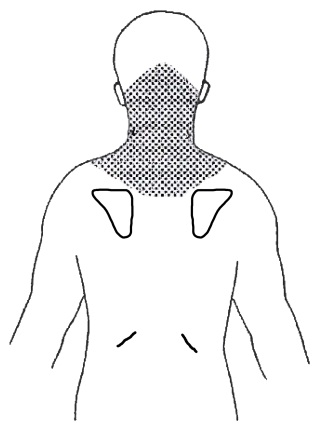    Mensch von hinten   Mensch von hinten   Mensch von hinten   Mensch von hinten1a. 	Hattest du schon Schmerzen im Nacken? 1a. 	Hattest du schon Schmerzen im Nacken? 1a. 	Hattest du schon Schmerzen im Nacken? 1a. 	Hattest du schon Schmerzen im Nacken? 1a. 	Hattest du schon Schmerzen im Nacken?  Ja, schon oft Ja, ab und zu  Ja, ein- oder zweimal Nein, noch nie Ja, schon oft Ja, ab und zu  Ja, ein- oder zweimal Nein, noch nie Ja, schon oft Ja, ab und zu  Ja, ein- oder zweimal Nein, noch nie Ja, schon oft Ja, ab und zu  Ja, ein- oder zweimal Nein, noch nie Ja, schon oft Ja, ab und zu  Ja, ein- oder zweimal Nein, noch nie Ja, schon oft Ja, ab und zu  Ja, ein- oder zweimal Nein, noch nie Ja, schon oft Ja, ab und zu  Ja, ein- oder zweimal Nein, noch nie Ja, schon oft Ja, ab und zu  Ja, ein- oder zweimal Nein, noch nie Ja, schon oft Ja, ab und zu  Ja, ein- oder zweimal Nein, noch nie Ja, schon oft Ja, ab und zu  Ja, ein- oder zweimal Nein, noch nie Ja, schon oft Ja, ab und zu  Ja, ein- oder zweimal Nein, noch nie Ja, schon oft Ja, ab und zu  Ja, ein- oder zweimal Nein, noch nie1b. 	Hattest du in der letzten Woche Schmerzen im Nacken? 1b. 	Hattest du in der letzten Woche Schmerzen im Nacken? 1b. 	Hattest du in der letzten Woche Schmerzen im Nacken? 1b. 	Hattest du in der letzten Woche Schmerzen im Nacken? 1b. 	Hattest du in der letzten Woche Schmerzen im Nacken?  Ja Nein Ja Nein Ja Nein Ja Nein Ja Nein Ja Nein Ja Nein Ja Nein1c. 	Hattest du heute Schmerzen im Nacken? 1c. 	Hattest du heute Schmerzen im Nacken? 1c. 	Hattest du heute Schmerzen im Nacken? 1c. 	Hattest du heute Schmerzen im Nacken? 1c. 	Hattest du heute Schmerzen im Nacken?  Ja Nein Ja Nein Ja Nein Ja Nein Ja Nein Ja Nein Ja Nein Ja NeinDie folgenden Gesichter zeigen, wie stark etwas wehtun kann. Es geht von ‚keine Schmerzen‘ bis ‚sehr starke Schmerzen‘.Die folgenden Gesichter zeigen, wie stark etwas wehtun kann. Es geht von ‚keine Schmerzen‘ bis ‚sehr starke Schmerzen‘.Die folgenden Gesichter zeigen, wie stark etwas wehtun kann. Es geht von ‚keine Schmerzen‘ bis ‚sehr starke Schmerzen‘.Die folgenden Gesichter zeigen, wie stark etwas wehtun kann. Es geht von ‚keine Schmerzen‘ bis ‚sehr starke Schmerzen‘.Die folgenden Gesichter zeigen, wie stark etwas wehtun kann. Es geht von ‚keine Schmerzen‘ bis ‚sehr starke Schmerzen‘.Die folgenden Gesichter zeigen, wie stark etwas wehtun kann. Es geht von ‚keine Schmerzen‘ bis ‚sehr starke Schmerzen‘.Die folgenden Gesichter zeigen, wie stark etwas wehtun kann. Es geht von ‚keine Schmerzen‘ bis ‚sehr starke Schmerzen‘.Die folgenden Gesichter zeigen, wie stark etwas wehtun kann. Es geht von ‚keine Schmerzen‘ bis ‚sehr starke Schmerzen‘.Die folgenden Gesichter zeigen, wie stark etwas wehtun kann. Es geht von ‚keine Schmerzen‘ bis ‚sehr starke Schmerzen‘.1d.   Mach ein Kreuz (X) auf das Gesicht, das zeigt, wie stark deine Schmerzen im Nacken waren, als sie am schlimmsten waren. 1d.   Mach ein Kreuz (X) auf das Gesicht, das zeigt, wie stark deine Schmerzen im Nacken waren, als sie am schlimmsten waren. 1d.   Mach ein Kreuz (X) auf das Gesicht, das zeigt, wie stark deine Schmerzen im Nacken waren, als sie am schlimmsten waren. 1d.   Mach ein Kreuz (X) auf das Gesicht, das zeigt, wie stark deine Schmerzen im Nacken waren, als sie am schlimmsten waren. 1d.   Mach ein Kreuz (X) auf das Gesicht, das zeigt, wie stark deine Schmerzen im Nacken waren, als sie am schlimmsten waren. 1d.   Mach ein Kreuz (X) auf das Gesicht, das zeigt, wie stark deine Schmerzen im Nacken waren, als sie am schlimmsten waren. 1d.   Mach ein Kreuz (X) auf das Gesicht, das zeigt, wie stark deine Schmerzen im Nacken waren, als sie am schlimmsten waren. 1d.   Mach ein Kreuz (X) auf das Gesicht, das zeigt, wie stark deine Schmerzen im Nacken waren, als sie am schlimmsten waren. 1d.   Mach ein Kreuz (X) auf das Gesicht, das zeigt, wie stark deine Schmerzen im Nacken waren, als sie am schlimmsten waren. Keine SchmerzenSehr starke Schmerzen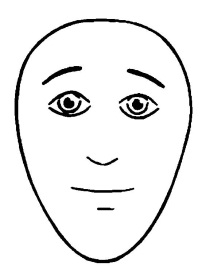 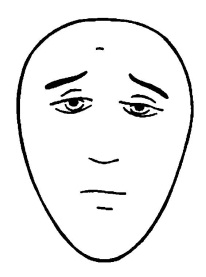 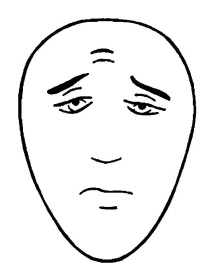 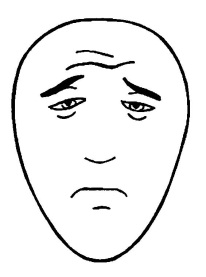 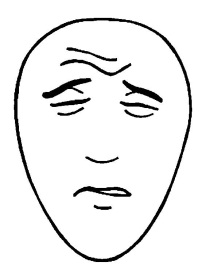 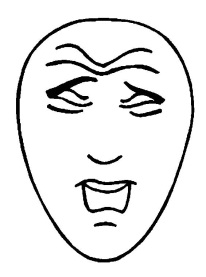 2. Dieses Bild zeigt den mittleren Rücken:2. Dieses Bild zeigt den mittleren Rücken:2. Dieses Bild zeigt den mittleren Rücken:2. Dieses Bild zeigt den mittleren Rücken: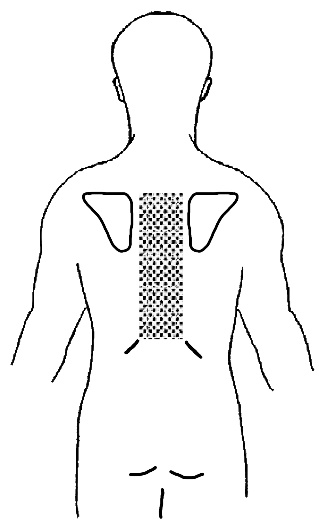     Mensch von hinten    Mensch von hinten    Mensch von hinten2a. 	Hattest du schon Schmerzen im mittleren Rücken?2a. 	Hattest du schon Schmerzen im mittleren Rücken?2a. 	Hattest du schon Schmerzen im mittleren Rücken?2a. 	Hattest du schon Schmerzen im mittleren Rücken? Ja, schon oft Ja, ab und zu Ja, ein- oder zweimal Nein, noch nie Ja, schon oft Ja, ab und zu Ja, ein- oder zweimal Nein, noch nie Ja, schon oft Ja, ab und zu Ja, ein- oder zweimal Nein, noch nie Ja, schon oft Ja, ab und zu Ja, ein- oder zweimal Nein, noch nie Ja, schon oft Ja, ab und zu Ja, ein- oder zweimal Nein, noch nie Ja, schon oft Ja, ab und zu Ja, ein- oder zweimal Nein, noch nie Ja, schon oft Ja, ab und zu Ja, ein- oder zweimal Nein, noch nie Ja, schon oft Ja, ab und zu Ja, ein- oder zweimal Nein, noch nie Ja, schon oft Ja, ab und zu Ja, ein- oder zweimal Nein, noch nie2b. 	Hattest du in der letzten Woche Schmerzen im mittleren Rücken?2b. 	Hattest du in der letzten Woche Schmerzen im mittleren Rücken?2b. 	Hattest du in der letzten Woche Schmerzen im mittleren Rücken?2b. 	Hattest du in der letzten Woche Schmerzen im mittleren Rücken? Ja Nein Ja Nein Ja Nein2c. 	Hattest du heute Schmerzen im mittleren Rücken?2c. 	Hattest du heute Schmerzen im mittleren Rücken?2c. 	Hattest du heute Schmerzen im mittleren Rücken?2c. 	Hattest du heute Schmerzen im mittleren Rücken? Ja Nein Ja Nein Ja Nein Ja Nein Ja Nein Ja Nein2d. Mach ein Kreuz (X) auf das Gesicht, das zeigt, wie stark deine Schmerzen im mittleren Rücken waren, als sie am schlimmsten waren. 2d. Mach ein Kreuz (X) auf das Gesicht, das zeigt, wie stark deine Schmerzen im mittleren Rücken waren, als sie am schlimmsten waren. 2d. Mach ein Kreuz (X) auf das Gesicht, das zeigt, wie stark deine Schmerzen im mittleren Rücken waren, als sie am schlimmsten waren. 2d. Mach ein Kreuz (X) auf das Gesicht, das zeigt, wie stark deine Schmerzen im mittleren Rücken waren, als sie am schlimmsten waren. 2d. Mach ein Kreuz (X) auf das Gesicht, das zeigt, wie stark deine Schmerzen im mittleren Rücken waren, als sie am schlimmsten waren. 2d. Mach ein Kreuz (X) auf das Gesicht, das zeigt, wie stark deine Schmerzen im mittleren Rücken waren, als sie am schlimmsten waren. 2d. Mach ein Kreuz (X) auf das Gesicht, das zeigt, wie stark deine Schmerzen im mittleren Rücken waren, als sie am schlimmsten waren. Keine SchmerzenSehr starke Schmerzen3. Dieses Bild zeigt den unteren Rücken:3. Dieses Bild zeigt den unteren Rücken:3. Dieses Bild zeigt den unteren Rücken:3. Dieses Bild zeigt den unteren Rücken:3. Dieses Bild zeigt den unteren Rücken: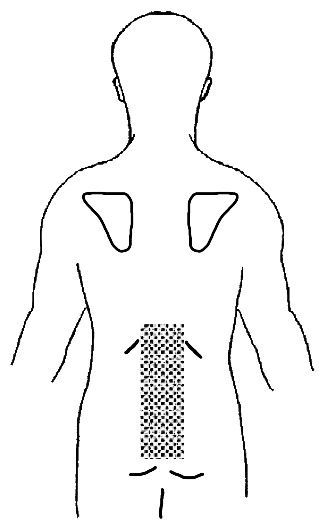     Mensch von hinten    Mensch von hinten    Mensch von hinten    Mensch von hinten3a. 	Hattest du schon Schmerzen im unteren Rücken?3a. 	Hattest du schon Schmerzen im unteren Rücken?3a. 	Hattest du schon Schmerzen im unteren Rücken?3a. 	Hattest du schon Schmerzen im unteren Rücken?3a. 	Hattest du schon Schmerzen im unteren Rücken? Ja, schon oft Ja, ab und zu Ja, ein- oder zweimal Nein, noch nie Ja, schon oft Ja, ab und zu Ja, ein- oder zweimal Nein, noch nie Ja, schon oft Ja, ab und zu Ja, ein- oder zweimal Nein, noch nie Ja, schon oft Ja, ab und zu Ja, ein- oder zweimal Nein, noch nie Ja, schon oft Ja, ab und zu Ja, ein- oder zweimal Nein, noch nie Ja, schon oft Ja, ab und zu Ja, ein- oder zweimal Nein, noch nie Ja, schon oft Ja, ab und zu Ja, ein- oder zweimal Nein, noch nie Ja, schon oft Ja, ab und zu Ja, ein- oder zweimal Nein, noch nie Ja, schon oft Ja, ab und zu Ja, ein- oder zweimal Nein, noch nie Ja, schon oft Ja, ab und zu Ja, ein- oder zweimal Nein, noch nie Ja, schon oft Ja, ab und zu Ja, ein- oder zweimal Nein, noch nie Ja, schon oft Ja, ab und zu Ja, ein- oder zweimal Nein, noch nie3b. 	Hattest du in der letzten Woche Schmerzen im unteren Rücken?3b. 	Hattest du in der letzten Woche Schmerzen im unteren Rücken?3b. 	Hattest du in der letzten Woche Schmerzen im unteren Rücken?3b. 	Hattest du in der letzten Woche Schmerzen im unteren Rücken?3b. 	Hattest du in der letzten Woche Schmerzen im unteren Rücken? Ja Nein Ja Nein Ja Nein Ja Nein Ja Nein Ja Nein Ja Nein Ja Nein3c. 	Hattest du heute Schmerzen im unteren Rücken?3c. 	Hattest du heute Schmerzen im unteren Rücken?3c. 	Hattest du heute Schmerzen im unteren Rücken?3c. 	Hattest du heute Schmerzen im unteren Rücken?3c. 	Hattest du heute Schmerzen im unteren Rücken? Ja Nein Ja Nein Ja Nein Ja Nein Ja Nein Ja Nein Ja Nein Ja Nein3d. Mach ein Kreuz (X) auf das Gesicht, das zeigt, wie stark deine Schmerzen im unteren Rücken waren, als sie am schlimmsten waren. 3d. Mach ein Kreuz (X) auf das Gesicht, das zeigt, wie stark deine Schmerzen im unteren Rücken waren, als sie am schlimmsten waren. 3d. Mach ein Kreuz (X) auf das Gesicht, das zeigt, wie stark deine Schmerzen im unteren Rücken waren, als sie am schlimmsten waren. 3d. Mach ein Kreuz (X) auf das Gesicht, das zeigt, wie stark deine Schmerzen im unteren Rücken waren, als sie am schlimmsten waren. 3d. Mach ein Kreuz (X) auf das Gesicht, das zeigt, wie stark deine Schmerzen im unteren Rücken waren, als sie am schlimmsten waren. 3d. Mach ein Kreuz (X) auf das Gesicht, das zeigt, wie stark deine Schmerzen im unteren Rücken waren, als sie am schlimmsten waren. 3d. Mach ein Kreuz (X) auf das Gesicht, das zeigt, wie stark deine Schmerzen im unteren Rücken waren, als sie am schlimmsten waren. 3d. Mach ein Kreuz (X) auf das Gesicht, das zeigt, wie stark deine Schmerzen im unteren Rücken waren, als sie am schlimmsten waren. 3d. Mach ein Kreuz (X) auf das Gesicht, das zeigt, wie stark deine Schmerzen im unteren Rücken waren, als sie am schlimmsten waren. Keine SchmerzenSehr starke Schmerzen4. Schule, Sport und Behandlung 4a. 	Bist du wegen Schmerzen im Nacken oder Rücken schon zuhause geblieben und nicht zur Schule gegangen? Ja, schon oft Ja, ab und zu Ja, ein- oder zweimal Nein, noch nie Ja, schon oft Ja, ab und zu Ja, ein- oder zweimal Nein, noch nie Ja, schon oft Ja, ab und zu Ja, ein- oder zweimal Nein, noch nie4b.	Konntest du wegen Schmerzen im Nacken oder Rücken schon keinen Sport treiben? Ja, schon oft Ja, ab und zu Ja, ein- oder zweimal Nein, noch nie4c.	Warst du wegen Schmerzen im Nacken oder Rücken schon beim Doktor? Ja, schon oft Ja, ab und zu Ja, ein-oder zweimal Nein, noch nie Ja, schon oft Ja, ab und zu Ja, ein-oder zweimal Nein, noch nie5. Familie5a.	Hatte dein Vater jemals Schmerzen im Nacken oder Rücken? Ja Nein Weiss ich nicht5b.	Falls ja, ist er wegen diesen Schmerzen zuhause geblieben und nicht zur Arbeit gegangen? Ja, schon oft Ja, ab und zu Nein, noch nie Ja, schon oft Ja, ab und zu Nein, noch nie5c.	Hatte deine Mutter jemals Schmerzen im Nacken oder Rücken? Ja Nein Weiss ich nicht5d.	Falls ja, ist sie wegen diesen Schmerzen zuhause geblieben und nicht zur Arbeit gegangen? Ja, schon oft Ja, ab und zu Nein, noch nie